ALR Survey Preparedness ChecklistBelow is a list of commonly requested items during a re-licensure survey inspection*. These items are expected to be provided as soon as possible, and as they become available on an individual item basis. This list serves as guidance for all survey types and is subject to change upon inspection. Resident RosterPersonnel Information (refer to 7.12)Staff ListContact informationCriminal History Record Checks and CAPS ChecksInfluenza vaccination recordsTB testing for employees and volunteersEvidence of trainings and certifications (including QMAP verification)Staff ScheduleAdministrator Training CertificationPolicies and ProceduresPlease review the ALR Policy and Procedure Guidance Document to ensure policy complianceAccess to Complete Resident Records (refer to 12.8, 18.8). For example, MARs, comprehensive assessments, practitioner's orders, progress notes, face sheets, care plans etc.Quality Management ProgramAbuse/Neglect/Exploitation/Injuries of Unknown Origin Investigations Incident ReportsResident Agreement TemplateNotices of Involuntary Discharge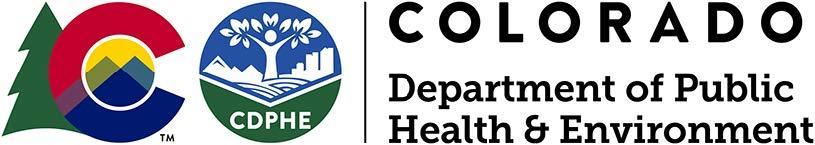 